LESSON 2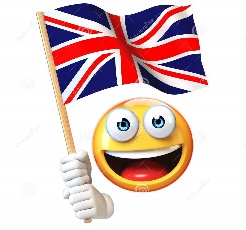 HELLO KIDS! 		HOW ARE YOU? IT’S TIME FOR ENGLISH!Continua il tuo picture dictionary dell’inglese: sul quaderno disegna (o incolla un’immagine), colora e scrivi i nomi degli oggetti scolastici. (qui sotto trovi gli esempi).Ascolta ed impara la canzoncina per ripassare i nomi dei membri della famiglia in inglese. https://www.youtube.com/watch?v=XqZsoesa55w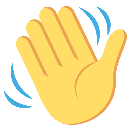 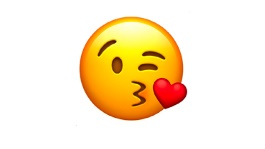 See you soon!	Bye bye! 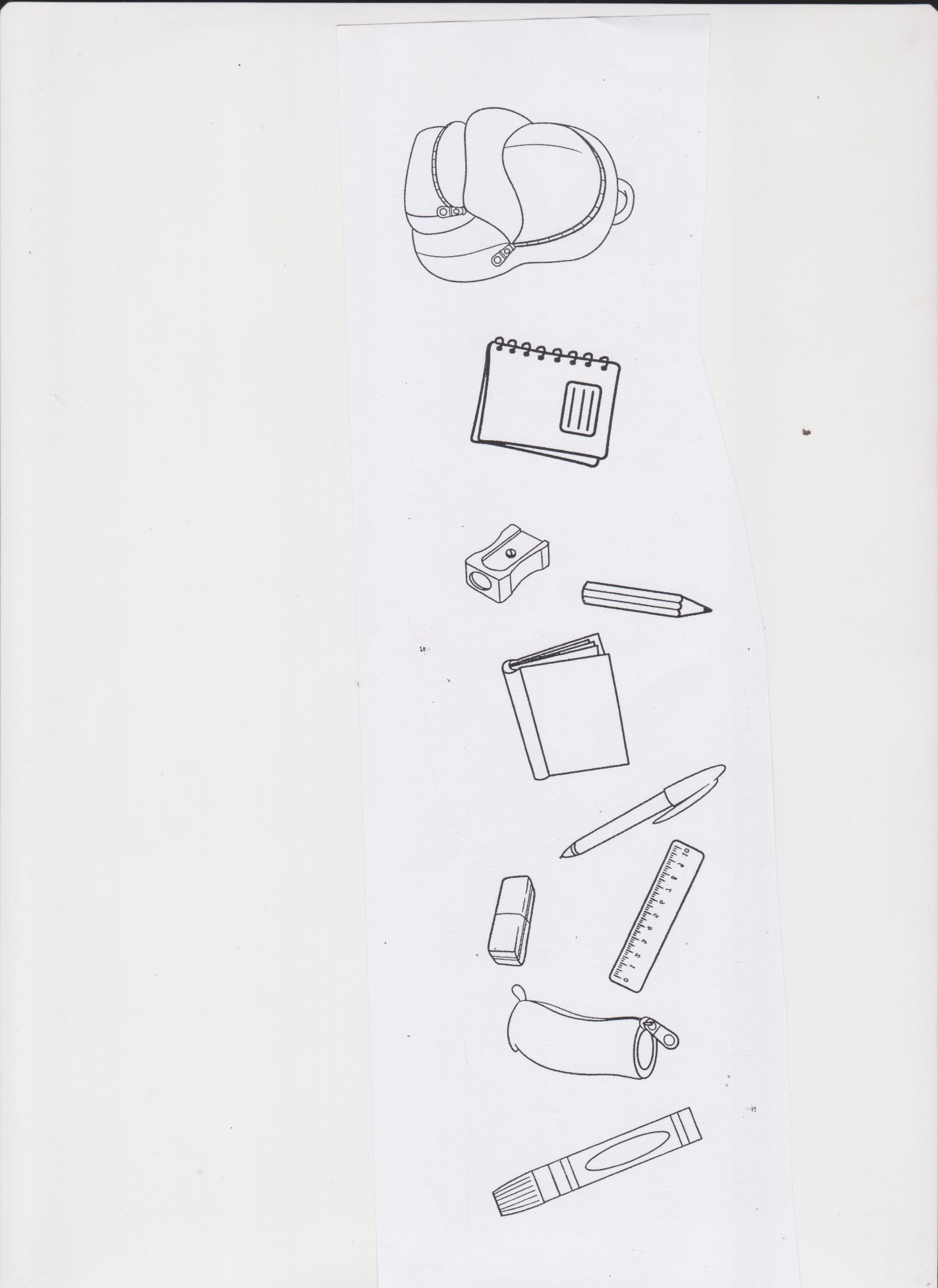 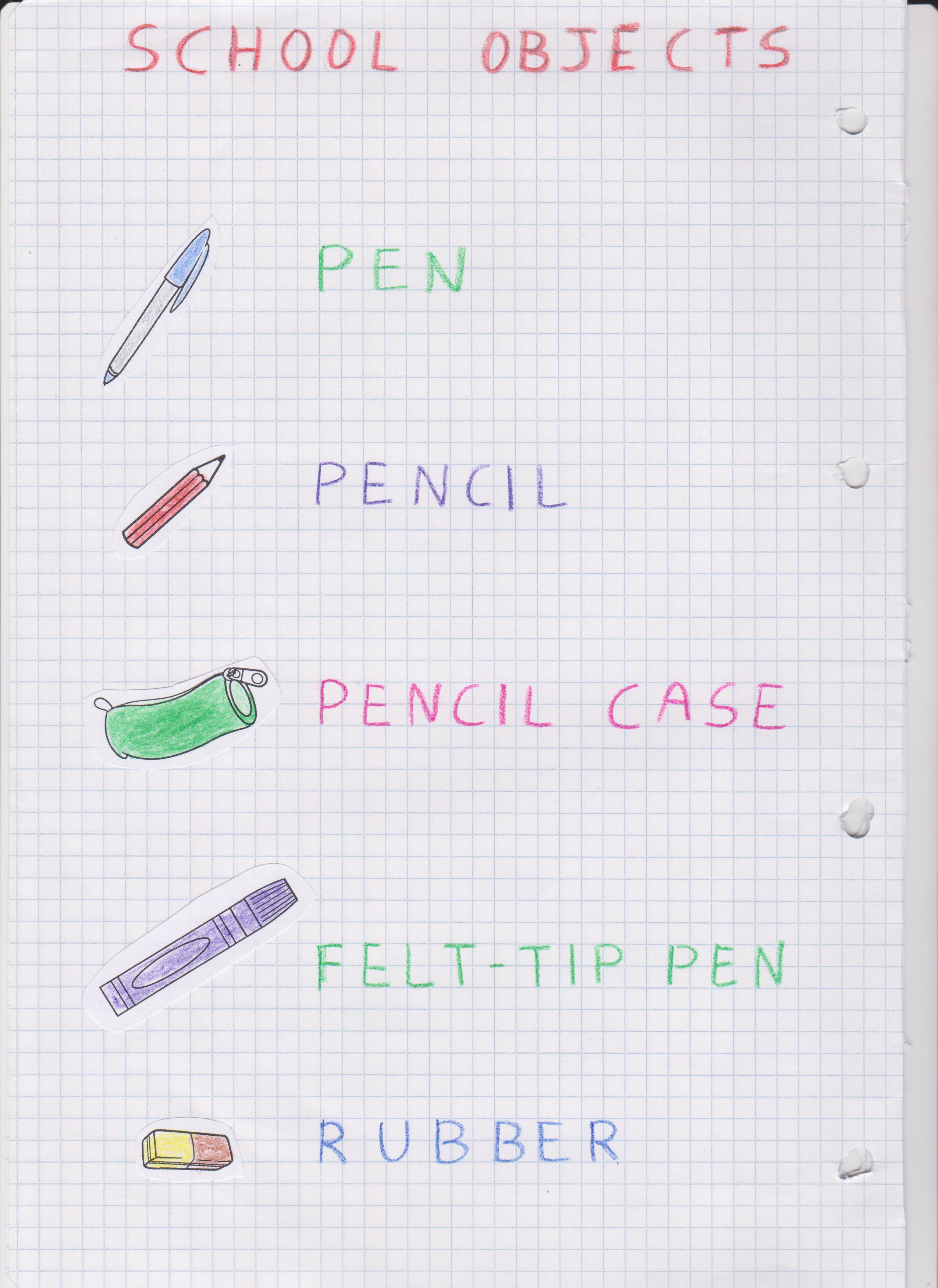 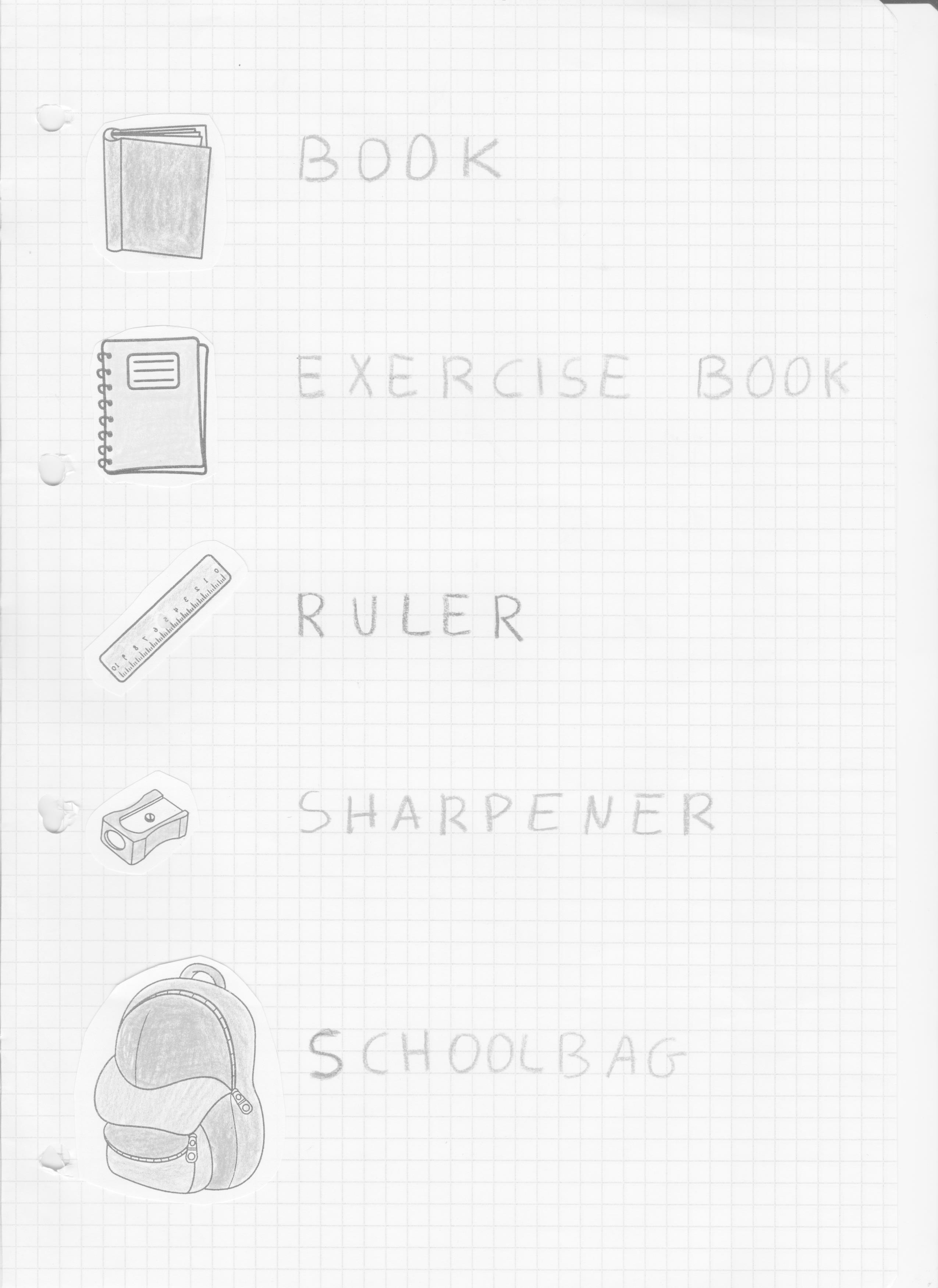 